Об утверждении штатного расписания управления образования Администрациигорода Когалыма на 2024 годВ соответствии со статьёй 43 Устава города Когалыма, решениями Думы города Когалыма от 09.02.2006 №208-ГД «Об утверждении Положения об управлении образования Администрации города Когалыма», от 25.09.2019      №326-ГД «О денежном содержании лица, замещающего муниципальную должность, и лица, замещающего должность муниципальной службы в органах местного самоуправления города Когалыма», постановлением Администрации города Когалыма от 28.10.2019 №2360  «Об оплате труда и социальной защите лиц, занимающих должности, не отнесенные к должностям муниципальной службы, и осуществляющих техническое обеспечение и иное обеспечение деятельности Администрации города Когалыма»:1. Утвердить штатное расписание управления образования Администрации города Когалыма на 01.01.2024 в количестве 23 (двадцать три) штатных единицы, с месячным фондом должностных окладов 266 886 (двести шестьдесят шесть тысяч восемьсот восемьдесят шесть) рублей согласно приложению к настоящему распоряжению, в том числе по разделам:- Раздел I. «Работники, замещающие муниципальные должности и должности муниципальной службы», в количестве 19 (девятнадцать) штатных единиц с месячным фондом должностных окладов 218 494 (двести восемнадцать тысяч четыреста девяносто четыре) рубля;- Раздел II. «Работники, осуществляющие техническое и иное обеспечение деятельности управления образования Администрации города Когалыма», в количестве 4 (четыре) штатных единицы с месячным фондом должностных окладов   48 392 (сорок восемь тысяч триста девяносто два) рубля.2. Распоряжение Администрации города Когалыма от 28.10.2022                          № 189-р «Об утверждении штатного расписания управления образования Администрации города Когалыма на 2023 год» признать утратившим силу.3. Настоящее распоряжение распространяет своё действие на правоотношения, возникшие с 01.01.2024.4. Контроль за выполнением распоряжения возложить на заместителя главы города Когалыма Л.А.Юрьеву.Приложение к распоряжению Администрациигорода КогалымаУправление образованияАдминистрации города КогалымаШтатное расписаниена «01» января 2024 годаРаздел I. Работники, замещающие муниципальные должности и   должности муниципальной службыПодраздел I.II. Работники, замещающие должности муниципальной службыРаздел II. Работники, осуществляющие техническое и иное обеспечение деятельности управления образования Администрации города Когалыма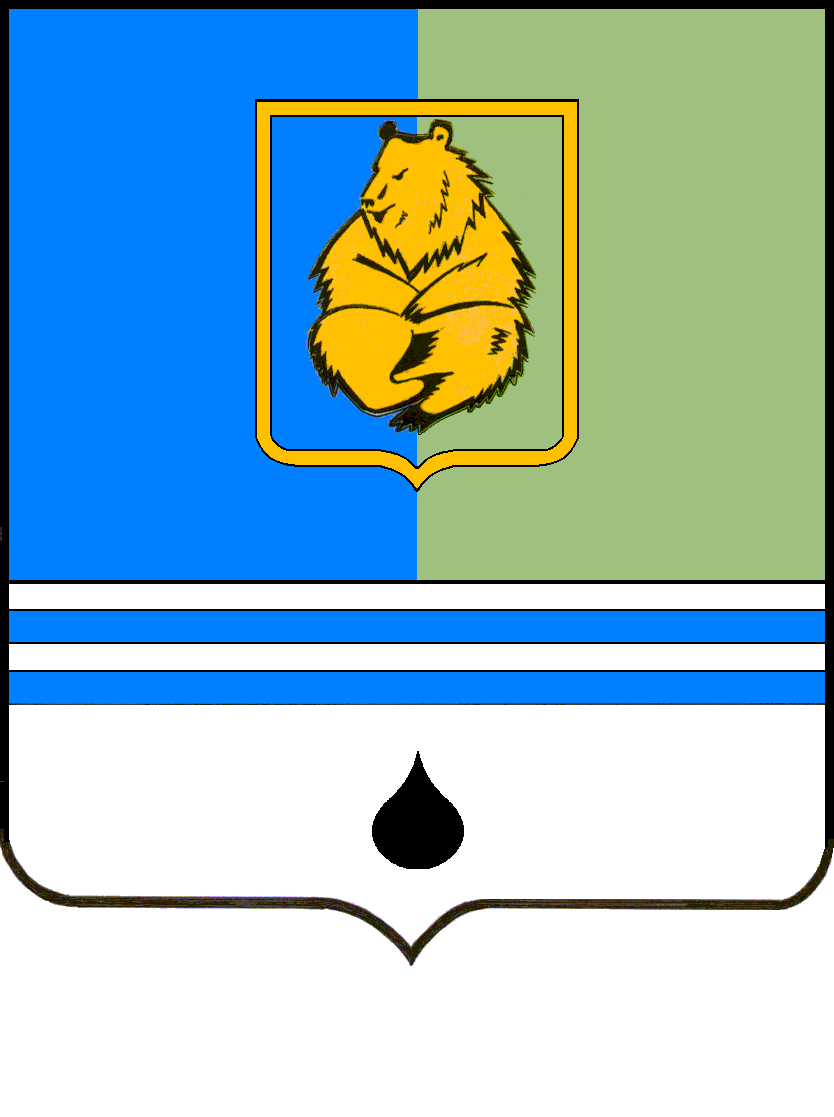 РАСПОРЯЖЕНИЕАДМИНИСТРАЦИИ ГОРОДА КОГАЛЫМАХанты-Мансийского автономного округа - ЮгрыРАСПОРЯЖЕНИЕАДМИНИСТРАЦИИ ГОРОДА КОГАЛЫМАХанты-Мансийского автономного округа - ЮгрыРАСПОРЯЖЕНИЕАДМИНИСТРАЦИИ ГОРОДА КОГАЛЫМАХанты-Мансийского автономного округа - ЮгрыРАСПОРЯЖЕНИЕАДМИНИСТРАЦИИ ГОРОДА КОГАЛЫМАХанты-Мансийского автономного округа - Югрыот [Дата документа]от [Дата документа]№ [Номер документа]№ [Номер документа]ДОКУМЕНТ ПОДПИСАН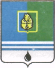 ЭЛЕКТРОННОЙ ПОДПИСЬЮСертификат  [Номер сертификата 1]Владелец [Владелец сертификата 1]Действителен с [ДатаС 1] по [ДатаПо 1]от [Дата документа] № [Номер документа]№ п/пНаименование должности согласно Перечню муниципальных должностей и должностей муниципальной службы в городе КогалымеДолжностьДолжностьКоличество штатных единицДолжностной оклад, руб.№ п/пНаименование должности согласно Перечню муниципальных должностей и должностей муниципальной службы в городе Когалымегруппаучреждаемая для выполнения функцииКоличество штатных единицДолжностной оклад, руб.1234561.Руководители1.1.Начальник управления высшая"руководитель"119 6451.2.Заместитель начальника управления   главная "руководитель"115 687Итого235 3322.Отдел общего образования2.1.Начальник отдела ведущая"руководитель"112 3382.2.Заместитель начальника отделаведущая"руководитель"111 4362.3.Специалист-эксперт  ведущая"специалист"210 536Итого по отделу 444 8463.Отдел организационно-педагогической деятельности3.1. Начальник отдела ведущая"руководитель"112 3383.2.Специалист-экспертведущая"специалист"210 5363.3.Главный специалист старшая"специалист"19 071Итого по отделу442 4814.Отдел обеспечения безопасности жизнедеятельности 4.1. Начальник отдела ведущая"руководитель"112 3384.2.Специалист -эксперт ведущая"специалист"210 536Итого по отделу3 33 4105.Отдел  дополнительного образования, воспитания и организации отдыха детей5.1.Начальник отдела ведущая"руководитель"112 3385.2.Главный специалист старшая"специалист"29 0715.3.Специалист -эксперт ведущая"специалист"110 536Итого по отделу441 0166.Отдел финансово-экономического обеспечения и контроля 6.1.Начальник отдела ведущая"руководитель"112 3386.2.Главный специалист старшая"специалист"19 071Итого по отделу221 4097.Итого по Подразделу I. II.19218 494Итого по Разделу I19218 494№ п/пНаименование должностиКоличество штатных единицДолжностной оклад, руб.12341.Отдел обеспечения безопасности жизнедеятельности 1.1.Инженер 112 098Итого по отделу112 0982.Отдел общего образования2.1.Старший инспектор112 098Итого по отделу112 0983.Отдел финансово-экономического обеспечения и контроля 3.1.Ведущий экономист212 098Итого по отделу224 196Итого по Разделу II. 4   48 392Всего по управлению образования Администрации города Когалыма23266 886